Муниципальное казенное дошкольное образовательное учреждение д/с « Ёлочка» 		с. Покосное Братского района  Иркутской областиКалендарно – тематическое  планирование для  детей первой группы  раннего  возраста (1 -  2 лет) на  дистанционном  обучении  во  время самоизоляции (карантин).Подготовила: Михайлова. В. Г.2020 годПлан работы  с    первой  группой  раннего возраста. Тема на  две  недели  с  4 – 15  мая. Лето:  Расширение представлений детей о лете, о сезонных изменениях. Формирование элементарных представлений о садовых и огородных растениях. Воспитание бережного отношения к природе умения замечать красоту летней природе.Понедельник  4  -  11 мая.1. Утро: Подъем. Утренняя гимнастика:  1.	«ПОГРЕМУШКИ» - И. п.: йога «узкой дорожкой», руки с погремушкой внизу. Поднять руки через стороны вверх; потрясти погремушкой и опустить через стороны вниз. Опуская руки, произнести: «Динь-динь-динь». (5 раз).2.	«ПОКАЖИ СОСЕДУ» - И. п.: ноги широко расставлены, руки с погремушкой у груди. Поворот в сторон)-, руки прямо; потрясти погремушкой, сказал.: «Динь-дон»; вернуться в и. п. То же в другую сторону, (по 3 рай в каждую сторону).3.	«ШАРИК» - И. п.: лежа на спине, погремушка за головой. Руки перевести к животу, ноги согнуть в коленях — «стать круглым, как шарик», вернуться в н. п. Дыхание в произвольном ритме. (5 раз).4.	«ПОИГРАЙ-КА, ПОГРЕМУШКА» - И. п.; стоя, погремушка внизу. 6-8 подскоков с одновременным потряхиванием погремушкой. (3 раза, чередуя с ходьбой). 2. Пальчиковая игра: “ Я  рисую  лето”Я рисую лето:   (Рисуют пальчиком по столу)
Красной краской –
Солнце.   (Рисуют в воздухе «солнце»)
На газонах розы. (Сжимают и разжимают пальцы)
На лугах покосы.
Синей краской – небо.   (Рисуют в воздухе «облака»)
И ручей певучей.   (На столе рисуют пальцем «ручей)3. Занятие ( НОД)   «Такие разные цветочки»  -  продолжать знакомить детей с цветами. Учить узнавать цветы на картинках. Вызвать чувство радости при восприятии живых цветов.Ход  занятия: Пальчиковая гимнастика «Цветочек»Как у деток маленьких
Есть цветочек аленький,
(Сложить пальцы одной руки щепотью)А его лепестки —
Это пальцы у руки.
(Раскрыть ладонь, развести пальцы в стороны)Раз, два, три, четыре, пять —
Учимся сейчас считать.
(Перебирать пальцы другой рукой)Рассматривание картинок- Посмотрите, что стоит в вазе? В вазе стоят цветы. Посмотрите, какие у цветов лепестки, стебли, листья. Подойдите и понюхайте аромат цветов.Дыхательная гимнастика «Одуванчик»- Подуйте на одуванчик так, чтобы зашевелились его лепестки, но старайтесь не надувать щеки.Рисование «Дождик лей-лей-лей, вырастут цветы скорей!»Дети рисуют пальчиками капельки и серединки цветов.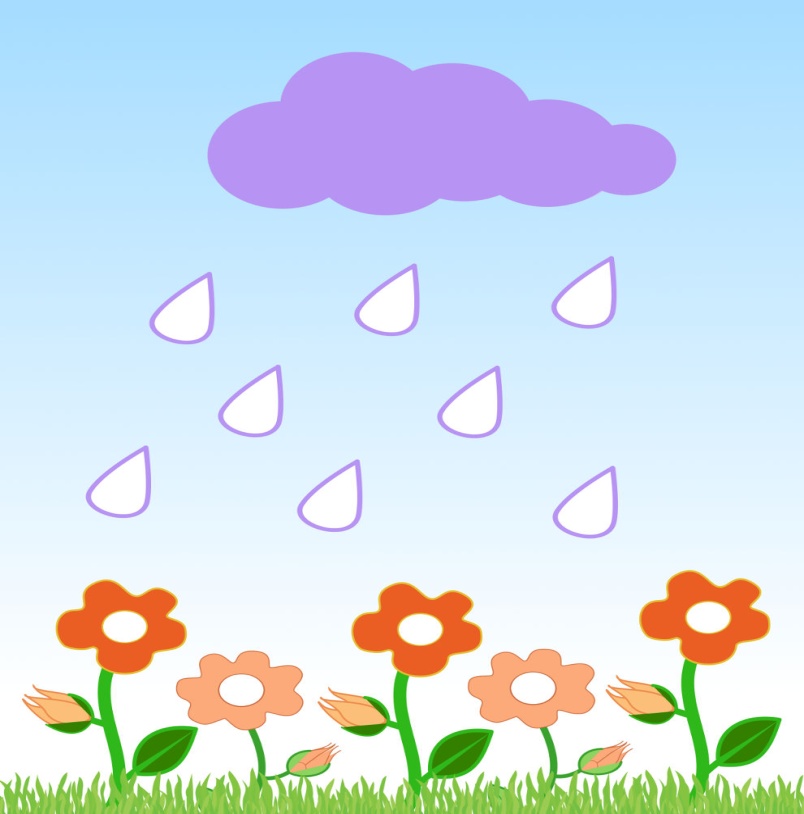 4. Прогулка: наблюдение за  погодой, игры по  желанию детей, двигательные упражнения – бег, прыжки, бросание камушек, катание на велосипеде, лазание  по лесенке.5. Обед: (умывание  перед едой, самостоятельное раздевание перед  сном)6. Вечер. Гимнастика  пробуждения: «Бабочка».Спал цветок И.п.: сидя на корточках,вместе под щекой, глазазакрыты, голова наклонена.И вдруг проснулся И. п.: то же. Медленно открытьглаза, опустить руки черезстороны, встать.Больше спать И. п.: стоя. Повороты головыне захотел вправо-влево, показатьпальчиком «не захотел».Потянулся, улыбнулся, Дети выполняютВзвился вверх и полетел движения по тексту.(2-3 раза)7. Дидактическая игра: « Громко – тихо» Цель: Развивать умение менять силу голоса: повторять то тихо, то громко. Оборудование: Большая и маленькая собачка или другие игрушки.(картинки). Ход: Воспитатель показывает двух собачек и говорит : «Большая собачка лает громко: «гав-гав». Как лает большая собачка? (ребенок повторяет громко). А маленькая собачка лает тихо: «гав-гав». Как лает маленькая собачка? (ребенок повторяет тихо)».8. Подвижная игра: « Прокати  и  догони»Цель. Учить катать мяч в прямом направлении, отталкивать его энергично, развивать умение ориентироваться в пространстве, активизировать прослеживающую функцию глаза.Ход. Ребенок с мячом в руках подходит к обозначенному месту (шнур, полоска пластыря, цветной кружочек) и выполняет действия в соответствии со стихотворным текстом.Наш веселый, звонкий мячик(толкает мяч двумя руками)Мы прокатим далеко(смотрит, куда он покатился),А теперь его догоним. (бежит за мячом, догоняет его.)Это сделать нам легко!(поднимает мяч над головой: «Поймал!»)В зависимости от диаметра мяча ребенок может прокатывать его одной рукой, чередуя правую и левую руку, если мяч маленький (диаметром 5-8 см) или двумя руками, если большой (диаметром 18-20 см).Правила: ребёнок смотрит вперед, прежде чем катит мяч. Не бежит за мячом сразу, а дожидается речевого сигнала.Дозировка: 3-4 раза.Вторник  5  -  12 мая1. Утро: Подъем.  Утренняя гимнастика:  1. «ПОГРЕМУШКИ» - И. п.: йога «узкой дорожкой», руки с погремушкой внизу. Поднять руки через стороны вверх; потрясти погремушкой и опустить через стороны вниз. Опуская руки, произнести: «Динь-динь-динь». (5 раз).2.	«ПОКАЖИ СОСЕДУ» - И. п.: ноги широко расставлены, руки с погремушкой у груди. Поворот в сторон)-, руки прямо; потрясти погремушкой, сказал.: «Динь-дон»; вернуться в и. п. То же в другую сторону, (по 3 рай в каждую сторону).3.	«ШАРИК» - И. п.: лежа на спине, погремушка за головой. Руки перевести к животу, ноги согнуть в коленях — «стать круглым, как шарик», вернуться в н. п. Дыхание в произвольном ритме. (5 раз).4.	«ПОИГРАЙ-КА, ПОГРЕМУШКА» - И. п.; стоя, погремушка внизу. 6-8 подскоков с одновременным потряхиванием погремушкой. (3 раза, чередуя с ходьбой). 2. Рассматривание книжных иллюстраций « Потешки»…..3. Двигательное упражнение: ТОП-ТОП, ТОПОТУШКИТоп-топ, топотушки,                                                                
Пляшет зайчик на опушке,
Пляшет ежик на пеньке,
Пляшет чижик на сучке,
Пляшет песик на крылечке,
Пляшет котик возле печки,
Топ-топ, топотушки,
Пляшут лапки, пляшут ушки,
Пляшут ножки и хвосты.
Что стоишь, пляши и ты!4. Занятие (НОД) «Шарик в ложке»  -  совершенствовать навык брать ложкой шарик из плоской тарелки переносить его на расстояние25см и класть в объемный сосуд- пластмассовый стакан использовать вспомогательные предметы- ложку.  Дидактическая игра               			«Шарик в ложке»Материал: ложка столовая, мелкая тарелка, стакан, четыре шарика.                   				Ход   игрыВоспитатель кладет в тарелку красные шарики и говорит: посмотрите, дети, у меня в тарелочке красные  вишенки. Возьму ложечку и наберу  в неё вишенок, покормлю куклу. Кормит куклу. Вот как Машенька хорошо ест вишенку. Съела? Косточку положу  в стаканчик.Дети давайте всех куколок накормим вишенками (дети кормят  кукол).5. Прогулка: наблюдение за  жучками, игры по  желанию детей, двигательные упражнения – бег, прыжки, бросание камушек, катание на велосипеде, лазание  по лесенке.6. Обед: (умывание  перед едой, самостоятельное раздевание перед  сном.Вечер:  7. Массаж: «Жарче»Жарче, дырчатая тучкаПоливай водичкой ручки.Растереть ладошки.Плечики и локоточки,Пальчики и ноготочки,мой затылочек, височки,Подбородочек и щёчки.Постукивать пальцами по плечам, локтям, кистям, затылку, вискам, подбородку и щекам.Трём мочалкою коленочки,Щёточкою хорошенечко,Пяточки, ступни и пальчики.Моем девочек и мальчиков!Растираем ладонями колени, ступни и пальцы ног.8. Строительная игра:  Скамеечка узкая для Зайки – Длинное Ушко, скамеечка широкая для Мишутки» Цель: Учить строить узкую скамейку из двух кирпичиков и пластины и широкую из четырех кирпичиков и двух пластин.Материал: кирпичики и пластины.Ход игры:  В гости к детям приходят веселые игрушки, которые рассказывают детям о том, что в лесу нет даже скамеечек. Воспитатель предлагает детям построить для зайки узкую скамейку, а для мишки- широкую скамейку. Дети сами подбирают материал для строительства. 				Среда  6  - 13 мая1.Утро:  Подъем. Утренняя  гимнастика1.«ПОГРЕМУШКИ» - И. п.: йога «узкой дорожкой», руки с погремушкой внизу. Поднять руки через стороны вверх; потрясти погремушкой и опустить через стороны вниз. Опуская руки, произнести: «Динь-динь-динь». (5 раз).2.	«ПОКАЖИ СОСЕДУ» - И. п.: ноги широко расставлены, руки с погремушкой у груди. Поворот в сторон)-, руки прямо; потрясти погремушкой, сказал.: «Динь-дон»; вернуться в и. п. То же в другую сторону, (по 3 рай в каждую сторону).3.	«ШАРИК» - И. п.: лежа на спине, погремушка за головой. Руки перевести к животу, ноги согнуть в коленях — «стать круглым, как шарик», вернуться в н. п. Дыхание в произвольном ритме. (5 раз).4.	«ПОИГРАЙ-КА, ПОГРЕМУШКА» - И. п.; стоя, погремушка внизу. 6-8 подскоков с одновременным потряхиванием погремушкой. (3 раза, чередуя с ходьбой). 2.Пальчиковая игра: «Игрушки» Цель: развитие мелкой моторики, координации движений пальцев рук.Мой весёлый круглый мяч, (Одной рукой бьём по воображаемому мячу.)Щёки круглые не прячь! (Смена рук.)Я тебя поймаю, (Двумя руками, соединив одноимённые пальцы, показываем мяч.)В ручках покатаю! (Покатали воображаемый мяч между ладоней.)3.Дидактическая игра: «КТО, ЧТО УСЛЫШИТ»Цель: Развивать слуховое внимание, пополнять активный словарь, развивать фразовую речь.Оборудование: Ширма, колокольчик, бубен, молоточек, барабан и т.п.Ход: Воспитатель за ширмой по очереди издает звуки, выше перечисленными предметами и предлагает детям отгадать , каким предметом произведен звук. Звуки должны быть ясными и контрастными, чтобы ребенок мог их угадать.4.Занятие ( НОД) «Стол и стул разных цветов»  -  побуждать детей различать постройки по цвету расширять навык различных построек из кирпичиков и кубиков.Ход занятияВ: – Ребята, посмотрите, кто к нам сегодня в гости пришел? Это мама – зайчиха со своими зайчатами. Зайчиха большая, а зайчата? (маленькие). Они к нам долго из леса добирались, устали с дороги, проголодались. Давайте угостим зайчат чаем. А куда же нам их усадить? Стол и стулья у нас большие, а зайчата маленькие. Неудобно им будет сидеть.Давайте построим им стулья и столы из строительного материала. Из чего будем строить стол и стул? Что это? (показывает кубик) Правильно, кубик. А это что? (показывает кирпичик) Правильно, кирпичик. Какого у нас цвета кубики и кирпичики? (красного). Мама зайчиха большая, я для нее построю стол и стул из больших кубиков и кирпичиков, а вы для маленьких зайчат из маленьких кубиков и кирпичиков.Показ способа постройки:– Строить я буду из больших кубиков и кирпичиков. Сначала построю стол. Возьму кубик и поставлю его вот так. Получилась ножка у стола. У стола есть крышка. Крышку сделаю из кирпичика. Положу кирпичик широкой стороной на кубик. Вот и получился стол. Стоя пить чай неудобно. Сделаю для зайчихи стульчик. Сначала поставлю кубик. Это сиденье у стула. У стула есть спинка. Спинка сделаю из кирпичика. Приставлю его широкой стороной к кубику вот так. Получился стул.Воспитатель с детьми приглашают маму-зайчиху сесть за стол.Садись, мама – зайчиха, отдохни, посмотри, как дети построят столы и стульчики для твоих зайчат.В: – Зайчата маленькие, поэтому строить будем для них из мелкого строительного материала.Дети садятся за столы, выполняют постройки.После завершения работы воспитатель спрашивает: что строили? Для кого? Из чего строили стол и стул?Затем воспитатель предлагает обыграть постройки, усадить зайчат за столы, напоить их чаем (чашки – предметы заместители: мозаика).5.Прогулка: наблюдение  за облаками, игры по  желанию детей, двигательные упражнения – бег, прыжки, бросание камушек, катание на велосипеде, лазание  по лесенке.6.Обед: (умывание  перед едой, самостоятельное раздевание перед  сном)Гимнастика  после сна1. Поворот головы вправо, влево, посмотреть на деток с правой стороны, с левой.2. Подтянуться, улыбнуться. : Пробуждение после сна под музыку.Упражнения лежа в постели:3. Обняли себя крепко-крепко.4. Погладить по головушки себя.5. Скажем «Добрый день правая коленочка»,(подтянуть правую коленочку к груди, поглаживая ее)6. Скажем «Добрый день левая коленочка»,(подтянуть левую коленочку к груди, поглаживая ее)7. Превращаемся в веселых жучков. (поболтать ногами, лёжа на спине)7.Чтение потешек ( Солнышко – ведрышко, Дождик, Сидит  ворон  на  дубу…)8.Дидактическая игра: «Принеси  игрушку»Цель: Развивать речевой слух и речевую активность.Оборудование: 4-5 игрушек (машина, мяч, пирамидка, кукла, книжка и т.п.).Ход: На столе или ковре расставлены игрушки. Воспитатель просит ребенка принести, например, машинку. Если он ошибается, воспитатель указывает на нужный предмет. Затем спрашивает, что это. Ребенок отвечает. Или: «Это машина. Повтори». Ребенок называет предмет или использует предметы-заместители : «би-би».Четверг 7 - 14  мая1.Утро: Подъем.  Утренняя  гимнастика:  1.«ПОГРЕМУШКИ» - И. п.: йога «узкой дорожкой», руки с погремушкой внизу. Поднять руки через стороны вверх; потрясти погремушкой и опустить через стороны вниз. Опуская руки, произнести: «Динь-динь-динь». (5 раз).2.	«ПОКАЖИ СОСЕДУ» - И. п.: ноги широко расставлены, руки с погремушкой у груди. Поворот в сторон)-, руки прямо; потрясти погремушкой, сказал.: «Динь-дон»; вернуться в и. п. То же в другую сторону, (по 3 рай в каждую сторону).3.	«ШАРИК» - И. п.: лежа на спине, погремушка за головой. Руки перевести к животу, ноги согнуть в коленях — «стать круглым, как шарик», вернуться в н. п. Дыхание в произвольном ритме. (5 раз).4.	«ПОИГРАЙ-КА, ПОГРЕМУШКА» - И. п.; стоя, погремушка внизу. 6-8 подскоков с одновременным потряхиванием погремушкой. (3 раза, чередуя с ходьбой). 2.Подвижная  игра: Три весёлых братцаТри веселых братца гуляли по двору,
Три веселых братца затеяли игру,
Делали головками ник-ник-ник,
Пальчиками ловкими чик-чик-чик.
Хлопали ладошками хлоп-хлоп-хлоп,
Топотали ножками топ-топ-топ.Занятие (НОД) 1. Чтение художественной литературы «Дождик перестань?» Продолжаем развивать удетей умение слушать литературное произведение. 3.Пальчиковая игра:  «Непослушный дождик»	Дождик — кап!Дождик – кап! Ударяют указательным пальцемТо сильней, то тише. одной руки по ладони другой.Не стучи, не стучи, Грозят пальцем.Не стучи по крыше!	Непослушный какой! Укоризненно качают головой.Погоди, не лейся!Заходи к малышам Манят руками.И в тепле погрейся! Кладут ладони на плечи,скрестив руки на груди.4.Чтение художественной  литературы «Дождик перестань?»5.Дидактческая игра: «КАП-КАП-КАП» Цель: Развивать голосовой аппарат, вырабатывать умение  произносить звукоподражание громко и тихо.Оборудование: Картинка с изображением дождя.Ход: Воспитатель показывает картинку и говорит: «Дождик пошел. Сначала закапал тихо: «кап-кап-кап» (ребенок тихо повторяет), потом застучал сильнее: «кап-кап-кап» (ребенок повторяет громче) «кап-кап-кап». Опять тихо капает дождик и перестал!». В конце игры воспитатель читает потешку:Дождик, дождик,Кап-кап-кап!Мокрые дорожки.Нам нельзя идти гулять-Мы промочим ножки.(Русская народная песенка)Ребенок вместе со взрослым повторяет звукоподражание «кап-кап-кап». 6.Занятие за  5 мая « Шарик в ложке» _ Сенсорика ( дидактическая  игра)7.Прогулка:  наблюдение за  жучками, игры по  желанию детей, двигательные упражнения – бег, прыжки, бросание камушек, катание на велосипеде, лазание  по лесенке.8.Обед: (умывание  перед едой, самостоятельное раздевание перед  сном)Вечер. 9.Массаж: «Жарче»Жарче, дырчатая тучкаПоливай водичкой ручки.Растереть ладошки.Плечики и локоточки,Пальчики и ноготочки,мой затылочек, височки,Подбородочек и щёчки.Постукивать пальцами по плечам, локтям, кистям, затылку, вискам, подбородку и щекам.Трём мочалкою коленочки,Щёточкою хорошенечко,Пяточки, ступни и пальчики.Моем девочек и мальчиков!Растираем ладонями колени, ступни и пальцы ног.10.Настольные игры: Мозаика, вкладыши, пирамидки11.Просмотр мультфильмов по желанию детей.Пятница  8  -  15  маяУтро:  Подъем.  1.Утренняя  гимнастика:  1. «ПОГРЕМУШКИ» - И. п.: йога «узкой дорожкой», руки с погремушкой внизу. Поднять руки через стороны вверх; потрясти погремушкой и опустить через стороны вниз. Опуская руки, произнести: «Динь-динь-динь». (5 раз).2.	«ПОКАЖИ СОСЕДУ» - И. п.: ноги широко расставлены, руки с погремушкой у груди. Поворот в сторон)-, руки прямо; потрясти погремушкой, сказал.: «Динь-дон»; вернуться в и. п. То же в другую сторону, (по 3 рай в каждую сторону).3.	«ШАРИК» - И. п.: лежа на спине, погремушка за головой. Руки перевести к животу, ноги согнуть в коленях — «стать круглым, как шарик», вернуться в н. п. Дыхание в произвольном ритме. (5 раз).4.	«ПОИГРАЙ-КА, ПОГРЕМУШКА» - И. п.; стоя, погремушка внизу. погремушка за головой. Руки перевести к животу, ноги согнуть в коленях — «стать круглым, как шарик», вернуться в н. п. Дыхание в произвольном ритме. (5 раз).2. Пальчиковая игра:  «Непослушный дождик»	Дождик — кап!Дождик – кап! Ударяют указательным пальцемТо сильней, то тише. одной руки по ладони другой.Не стучи, не стучи, Грозят пальцем.Не стучи по крыше!	Непослушный какой! Укоризненно качают головой.Погоди, не лейся!Заходи к малышам Манят руками.И в тепле погрейся! Кладут ладони на плечи,скрестив руки на груди.3) . Занятие (НОД)  за  4 мая «Такие разные цветочки»  -  продолжать знакомить детей с цветами. Учить узнавать цветы на картинках. Вызвать чувство радости при восприятии живых цветов.4. Прогулка:  наблюдение  за  насекомыми, игры по  желанию детей, двигательные упражнения – бег, прыжки, бросание камушек, катание на велосипеде, лазание  по лесенке.5.Обед. ( умывание  перед едой, самостоятельное раздевание перед  сном)6. Вечер. Гимнастика  после сна:  1.Поворот головы вправо, влево, посмотреть на деток с правой стороны, с левой.2. Подтянуться, улыбнуться. : Пробуждение после сна под музыку.Упражнения лежа в постели:3. Обняли себя крепко-крепко.4. Погладить по головушки себя.5. Скажем «Добрый день правая коленочка»,(подтянуть правую коленочку к груди, поглаживая ее)6. Скажем «Добрый день левая коленочка»,(подтянуть левую коленочку к груди, поглаживая ее)7. Превращаемся в веселых жучков. (поболтать ногами, лёжа на спине)7. Лепка:  «Тесто шлеп-шлеп»Цель занятия: Продолжать знакомить с тестом, его свойствами; учить шлепать ладонями обеих рук по тесту; формировать интерес к работе с тестом; развивать мелкую моторику.Материал: Тесто, разделочная доска или поднос, влажные тряпочки.Прием лепки: «Шлепанье». Ход занятия: Выложите теплое тесто на разделочную доску или пластмассовый поднос. Разомните тесто, пошлепайте по нему своей ладонью (шлепать надо всей ладонью, а не пальцами). Попросите ребенка повторить ваши действия и осторожно помогите. Действия можно сопровождать такими словами:Шлеп, шлеп, шлеп, моя ладошечка! Получилась тонкая лепешечка! *Важно закончить игру с тестом до того, как ребенок устанет. Если вы заметили, что и интерес к игре ослабел, уберите тесто. Возобновить игру можно через 2-3 дня.8. Чтение и  рассматривание иллюстраций знакомых книг9. Двигательные упражнения – прыжки, игры с  мячом, ползание на  четвереньках, ходьба по  узкой дорожке.